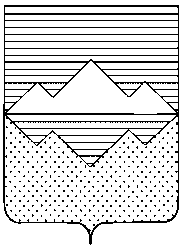 АДМИНИСТРАЦИЯСАТКИНСКОГО МУНИЦИПАЛЬНОГО РАЙОНАЧЕЛЯБИНСКОЙ ОБЛАСТИПОСТАНОВЛЕНИЕОт « 27»  декабря 2021 года № 1034г. СаткаВ соответствии с Федеральным законом от 06.10.2003 № 131-ФЗ «Об общих принципах организации местного самоуправления в Российской Федерации», в соответствии со статьей 179 Бюджетного кодекса Российской Федерации, на основании Постановления Администрации Саткинского муниципального района от 23.12.2020 №  857  «Об утверждении Порядка принятия решений о разработке муниципальных программ Саткинского муниципального района и муниципальных программ Саткинского городского поселения,  их формировании и реализации в новой редакции».ПОСТАНОВЛЯЮ:1. Утвердить муниципальную программу «Развитие сельского хозяйства в Саткинском муниципальном районе», в новой редакции.2. Постановление Администрации Саткинского муниципального района от 24.12.2021  № 1029 «Об утверждении муниципальной программы «Развитие сельского хозяйства в Саткинскоммуниципальном районе», признать утратившим силу.3.Начальнику Управления строительства и архитектуры Администрации Саткинского муниципального района Толкачевой М.Л. разместить настоящее постановление на официальном сайте Администрации Саткинского муниципального района.4. Контроль исполнения настоящего постановления возложить на первого заместителя Главы Саткинского муниципального района Баранова П.А.	Исполняющий обязанности Главы           Саткинскогомуниципального района                                М.Н.СавостоваОб утверждении муниципальной программы «Развитие сельского хозяйства в Саткинском муниципальном районе»в новой редакции